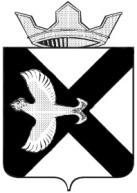 АДМИНИСТРАЦИЯ МУНИЦИПАЛЬНОГО ОБРАЗОВАНИЯ ПОСЕЛОК БОРОВСКИЙПОСТАНОВЛЕНИЕ29.07.2019г.							                               № 74рп. БоровскийТюменского муниципального районаВ соответствии Федеральным законом от 06.10.2003 № 131-ФЗ «Об общих принципах организации местного самоуправления в Российской Федерации», Федеральным законом от 27.07.2010 № 210-ФЗ «Об организации предоставления государственных и муниципальных услуг», Уставом муниципального образования поселок Боровский Тюменского района Тюменской области: 1. Внести изменения в постановление администрации муниципального образования поселок Боровский от 08.02.2019 №13  «Об утверждении административного регламента предоставления муниципальной услуги по выдаче разрешений на право организации розничного рынка (далее - Постановление) следующие изменения.Пункт 2 постановления исключить;в приложении к постановлению:раздел 1 дополнить пунктом 1.3. следующего содержания: « 1.3. Информация о месте нахождения, справочных телефонах и графике работы органа, предоставляющего услугу, учреждений, предоставляющих услугу, указанных в пункте 2.2. Регламента, размещена на официальном сайте Администрации в сети Интернет www.borovskiy-adm.ru, а также в электронном региональном реестре муниципальных услуг (функций) Тюменской области в соответствии с постановлением Правительства Тюменской области от 30.05.2011 № 173-п «О порядке формирования и ведения электронных региональных реестров государственных и муниципальных услуг (функций) Тюменской области».Пункт 2.5. раздела 2 изложить в следующей редакции: «Перечень нормативных правовых актов, регулирующих отношения, возникающие в связи с предоставлением государственной услуги, с указанием их реквизитов и источников официального опубликования размещен на официальном сайте муниципального образования поселок Боровский в сети Интернет по адресу: www.borovskiy-adm.ru а также в электронном региональном реестре муниципальных услуг (функций) Тюменской области в соответствии с постановлением Правительства Тюменской области от 30.05.2011 № 173-п «О порядке формирования и ведения электронных региональных реестров государственных и муниципальных услуг (функций) Тюменской области».раздел 4 изложить в следующей редакции:«4. Формы контроля за предоставлением муниципальной услуги4.1. Контроль за исполнением Регламента осуществляется в следующих формах:а) текущего контроля;б) контроля в виде проверок, проводимых в отношении лиц, ответственных за предоставление муниципальных услуг, осуществляемый в соответствии с положением об организации проведения служебных проверок, утвержденным администрацией муниципального образования, на основании поступивших обращений правоохранительных органов, иных органов и организаций, заявителей.4.2. Текущий контроль за соблюдением и исполнением должностными лицами положений Регламента и иных нормативных правовых актов, устанавливающих требования к предоставлению муниципальной услуги, контроль за принятием данными должностными лицами решений по результатам выполнения административных процедур, предусмотренных административным регламентом, осуществляет руководитель структурного подразделения Администрации, ответственного за предоставление муниципальной услуги в отношении сотрудников структурного подразделения, заместитель главы сельского поселения в отношении руководителя структурного подразделения.4.3. Контроль в виде проверок, проводимых в отношении лиц, ответственных за предоставление муниципальных услуг, осуществляемый в соответствии с положением об организации проведения служебных проверок, утвержденным Администрацией, на основании поступивших обращений правоохранительных органов, иных органов и организаций, заявителей.4.4. Должностные лица привлекаются к дисциплинарной ответственности, а также несут гражданско-правовую, административную и уголовную ответственность в порядке, установленном действующим законодательством, за решения и действия (бездействие), принимаемые (осуществляемые) ими в ходе предоставления муниципальной услуги.»;раздел 5 изложить в следующей редакции:«5. Досудебный (внесудебный) порядок обжалования решений и действий (бездействия) органа, предоставляющего муниципальную услугу, должностного лица органа, предоставляющего муниципальную услугу, либо муниципального служащего5.1. Заявитель (представитель заявителя) вправе обжаловать действия (бездействие) и (или) решения, принятые в ходе предоставления муниципальной услуги, в досудебном (внесудебном) порядке.5.2. Жалоба может быть адресована следующим должностным лицам, уполномоченным на ее рассмотрение:а) заместителю главы сельского поселения, координирующему и контролирующему деятельность структурных подразделений Администрации, на решения и (или) действия (бездействие) должностных лиц структурных подразделений Администрации;б) Главе муниципального образования на решения и (или) действия (бездействие) заместителя главы сельского поселения, координирующего и контролирующего деятельность определенного структурного подразделения Администрации;в) директору МФЦ на решения и (или) действия (бездействие) сотрудников МФЦ в случае предоставления услуги в МФЦ.5.3. Информация о порядке подачи и рассмотрения жалобы размещается на официальном сайте Администрации в сети «Интернет», Региональном портале, в МФЦ, а также предоставляется непосредственно должностными лицами Администрации по телефонам для справок, а также электронным сообщением по адресу, указанному заявителем.5.4. Порядок досудебного (внесудебного) обжалования решений и действий (бездействия) органа, предоставляющего муниципальную услугу, а также его должностных лиц регулируется следующими нормативными правовыми актами:Федеральным законом от 27.07.2010 № 210-ФЗ «Об организации предоставления государственных и муниципальных услуг»;постановлением администрации муниципального образования поселок Боровский от 23.07.2019г № 55 «Об утверждении порядка подачи и рассмотрения жалоб на нарушение порядка предоставления муниципальных услуг Администрацией муниципального образования поселок Боровский, должностными лицами, муниципальными служащими Администрации муниципального образования поселок Боровский, предоставляющими муниципальные услуги».2. Опубликовать информацию о настоящем постановлении в газете «Боровские вести» и разместить его на официальном сайте администрации муниципального образования поселок Боровский в сети «Интернет».3. Контроль за исполнением настоящего постановления возложить на заместителя главы сельского поселения по экономике, финансированию и прогнозированию.Глава муниципального образования                                               С.В. СычеваО внесении изменений в постановление администрации муниципального образования поселок Боровский от 08.02.2019 №13 «Об утверждении административного регламента предоставления муниципальной услуги по выдаче разрешений на право организации розничного рынка»